ОТКРЫТОЕ АКЦИОНЕРНОЕ ОБЩЕСТВОЦентр научно-методического обеспечения инженерного 
сопровождения инвестиций в строительстве(ОАО «ЦЕНТРИНВЕСТпроект»)СБОРНИК РАЗЪЯСНЕНИЙ 
ПО ПРИМЕНЕНИЮ СБОРНИКА ЦЕН 
И СПРАВОЧНИКОВ БАЗОВЫХ ЦЕН 
НА ПРОЕКТНЫЕ РАБОТЫ ДЛЯ СТРОИТЕЛЬСТВА(Вопросы и ответы)Москва 2010ВВЕДЕНИЕНастоящий Сборник является продолжением материалов, изданных в 2002 и 2004 - 2009 годах, содержащих разъяснения по применению Сборника цен и Справочников базовых цен на проектные работы для строительства. В нем даны разъяснения по определению базовой цены объектов жилищно-гражданского назначения, энергетики, черной металлургии, водоснабжения и канализации, автомобильных дорог общего пользования и городских инженерных сооружений и коммуникаций, искусственных сооружений, объектов газооборудования и газоснабжения промышленных предприятий, зданий и сооружений, наружного освещения, магистрального транспорта нефти, нефтеперерабатывающей и нефтехимической промышленности, а также ответы на другие вопросы по определению стоимости проектных или связанных с проектированием работ, наиболее часто встречающихся в письмах организаций, применяющих соответствующие ценовые документы.В приложении к Сборнику приведены документы Минрегиона России, связанные с расчетом базовой цены проектных работ и вышедшие в период до 01.11.2010 г.Условные обозначения:СОДЕРЖАНИЕI РАЗЪЯСНЕНИЯ ПО ОПРЕДЕЛЕНИЮ БАЗОВОЙ ЦЕНЫ 
ПРОЕКТНЫХ РАБОТ ДЛЯ СТРОИТЕЛЬСТВА ОБЪЕКТОВ 
ЖИЛИЩНО-ГРАЖДАНСКОГО НАЗНАЧЕНИЯII ОБЪЕКТЫ ЭНЕРГЕТИКИIII ОБЪЕКТЫ ЧЕРНОЙ МЕТАЛЛУРГИИIV ОБЪЕКТЫ ВОДОСНАБЖЕНИЯ И КАНАЛИЗАЦИИV АВТОМОБИЛЬНЫЕ ДОРОГИ ОБЩЕГО ПОЛЬЗОВАНИЯ 
И ГОРОДСКИЕ ИНЖЕНЕРНЫЕ СООРУЖЕНИЯ И КОММУНИКАЦИИVI ИСКУССТВЕННЫЕ СООРУЖЕНИЯVII ГАЗООБОРУДОВАНИЕ И ГАЗОСНАБЖЕНИЕ ПРОМЫШЛЕННЫХ 
ПРЕДПРИЯТИЙ, ЗДАНИЙ И СООРУЖЕНИЙ. 
НАРУЖНОЕ ОСВЕЩЕНИЕVIII ОБЪЕКТЫ МАГИСТРАЛЬНОГО ТРАНСПОРТА НЕФТИIX ОБЪЕКТЫ НЕФТЕПЕРЕРАБАТЫВАЮЩЕЙ И 
НЕФТЕХИМИЧЕСКОЙ ПРОМЫШЛЕННОСТИX РАЗЪЯСНЕНИЯ ПО ОПРЕДЕЛЕНИЮ СТОИМОСТИ 
ДРУГИХ ПРОЕКТНЫХ ИЛИ СВЯЗАННЫХ 
С ПРОЕКТИРОВАНИЕМ РАБОТССРСС- Сводный сметный расчет стоимости строительства;СЦ- Сборник цен на проектные работы для строительства издания 1987 - 1990 гг.СБЦ- Справочники базовых цен на проектные работы для строительства издания 1995 - 1999 гг., 2003, 2004, 2006, 2007 и 2008 гг.Методические указания- Методические указания по применению справочников базовых цен на проектные работы в строительстве, утвержденные приказом Министерства регионального развития Российской Федерации от 29.12.2000 № 620 и зарегистрированные Министерством юстиции Российской Федерации 23.03.2010 № 16686.Введение. 28I Разъяснения по определению базовой цены проектных работ для строительства объектов жилищно-гражданского назначения. 311. Вопрос: Как рассчитать стоимость разработки проектной документации для строительства шестнадцатиэтажного жилого дома и жилого дома разной этажности (10, 14, 16 этажей)?. 312. Вопрос: Каков порядок определения стоимости разработки базовой блок-секции для многократного (более 3-х раз) применения?. 343. Вопрос: Как разработать проектную документацию индивидуальной блок-секции в зеркальном изображении по отношению к базовой?. 34II Объекты энергетики. 341. Вопрос: Как определять в настоящее время стоимость проектирования объектов по ценовым показателям Справочника базовых цен на проектные работы для строительства «Объекты энергетики» изд. 1996 г. (СБЦ-1996)?. 34III Объекты черной металлургии. 351. Вопрос: Как определить относительную стоимость раздела КИПиА?. 35IV ОБЪЕКТЫ ВОДОСНАБЖЕНИЯ И КАНАЛИЗАЦИИ.. 351. Вопрос: Как определить стоимость проектирования водовода длиной 0,1 км и расходом от 300 до 1000 м3/ч?. 35V Автомобильные дороги общего пользования  и городские инженерные сооружения и коммуникации. 361. Вопрос: Что понимается под площадкой строительства применительно к линейному объекту (автомобильной дороге или линии наружного освещения)?. 36VI Искусственные сооружения. 361. Вопрос: Как определить базовую цену проектирования мостовых сооружений длиной от 900 до 1800 м?. 36VII Газооборудование и газоснабжение промышленных предприятий, зданий и сооружений. наружное освещение. 371. Вопрос: Как рассчитать стоимость разработки рабочей документации наружного освещения участка протяженностью 17 км?. 372. Вопрос: Как распределить стоимость проектных работ по стадиям проектирования при применении СБЦ-2006?. 37VIII Объекты магистрального транспорта нефти. 381. Вопрос: Как определить стоимость разработки проектной и рабочей документации на врезку нефтепровода в действующий нефтепровод?. 382. Вопрос: Какие работы учтены комплексными ценами СБЦ-2007?. 383. Вопрос: Определение затрат, связанных с проектированием молниезащиты, заземления и освещения?. 384. Вопрос: Как определить стоимость разработки разделов «Оценка воздействия объекта капитального строительства на окружающую среду», а также «Мероприятия по охране окружающей среды» по СБЦ-2007?. 38IX Объекты нефтеперерабатывающей и нефтехимической промышленности. 391. Вопрос: Как определить цены на проектирование отдельных точечных объектов нефтеперерабатывающей и нефтехимической промышленности?. 39X Разъяснения по определению стоимости других проектных или связанных  с проектированием работ. 391. Вопрос: Действуют ли в настоящее время Общие указания по применению Справочников базовых цен на проектные работы для строительства, утвержденные постановлением Госстроя России от 07.08.02 № 102?. 392. Вопрос: Какие коэффициенты являются приоритетными: приведенные в Методических указаниях или в СБЦ?. 393. Вопрос: Как рассчитывается базовая цена проектных работ в случае, если показатель объекта проектирования меньше удвоенного минимального показателя, приведенного в таблице Справочника?. 404. Вопрос: Какие коэффициенты относятся к ценообразующим, а какие - к усложняющим в соответствии с новыми Методическими указаниями?. 405. Вопрос: Как использовать коэффициенты на привязку типовой или повторно применяемой проектной документации?. 416. Вопрос: Как применять повышающий коэффициент на уникальность?. 417. Вопрос: Каков порядок определения стоимости проектных работ на реконструкцию действующих предприятий, цехов, зданий и сооружений?. 418. Вопрос: Возможно ли в настоящее время пользоваться «Временными нормами продолжительности проектирования» СН 283-64?. 419. Вопрос: Каков порядок определения цены разработки технической документации на капитальный ремонт объектов в соответствии с новыми Методическими указаниями?. 4110. Вопрос: Как применять коэффициент на сокращение сроков проектирования?. 4211. Вопрос: Каковы основные функции генерального проектировщика?. 4212. Вопрос: Каков порядок определения затрат проектных организаций, связанных с осуществлением ими функций генерального проектировщика и курированием проектных работ, переданных на субподряд по новым Методическим указаниям?. 4313. Вопрос: Как определить соотношение стоимости разработки проектной и рабочей документации для разделов Сборника цен на проектные работы для строительства, цены в которых установлены для разработки рабочей документации?. 4314. Вопрос: Кем осуществляется разработка технологических регламентов?. 4315. Вопрос: Как определить затраты на разработку проекта организации дорожного движения на период строительства объекта?. 4316. Вопрос: Какие индексы следует применять при определении стоимости обмерных работ и обследований зданий и сооружений, в том числе их строительных конструкций?. 4417. Вопрос: Как определить стоимость проектирования систем электрообогрева оборудования?. 4418. Вопрос: Как определить затраты проектной организации, связанные с защитой проектной документации в экспертных и утверждающих инстанциях?. 4419. Вопрос: Как определить затраты на оплату счетов организаций, проводящих согласование и экспертизу проектной документации?. 4420. Вопрос: Как применять индексы-дефляторы?. 4521. Вопрос: Как определить затраты, связанные с выполнением работ по оценке воздействия объекта капитального строительства на окружающую среду (ОВОС)?. 45Приложение 1 Индексы к ценам на проектные работы.. 45Приложение 2 Об утверждении Справочников базовых цен на проектные работы в строительстве. 481. Вопрос:Как рассчитать стоимость разработки проектной документации для строительства шестнадцатиэтажного жилого дома и жилого дома разной этажности (10, 14, 16 этажей)?Ответ:В соответствии с положениями главы 2.1 «Жилые дома, гостиницы, общежития» Справочника базовых цен на проектные работы в строительстве «Объекты жилищно-гражданского строительства» изд. 2010 г., утвержденного приказом Министерства регионального развития РФ от 28 мая 2010 г. № 260 и зарегистрированного Минюстом РФ 14 сентября 2010 г. № 18439 (СБЦ-2010), базовая цена проектирования жилых домов, состоящих из блок-секций, определяется по таблице 1 «Жилые дома» с учетом компоновки дома, составляющей 20 % индивидуальной разработки, и 80 % - на разработку блок-секций, с применением к последней, при необходимости, понижающих коэффициентов на их привязку.Понятие «базовая блок-секция» предполагает соответствующие разработки проектной документации с возможностью ее дальнейшего использования для аналогичных проектных работ с другими заданными параметрами путем внесения изменений.При проектировании объектов, состоящих из многократно (более 3-х раз) повторяющихся секций или корпусов, базовая цена устанавливается с применением поправочных коэффициентов к стоимости работ по повторяющимся секциям (корпусам) в соответствии с п. 2.1.2 главы 2.1 СБЦ-2010. При этом стоимость разработки базовой секции (корпуса) определяется аналогично расчету стоимости для отдельного здания (п. 2.1.5 главы 2.1 СБЦ-2010).В случае выполнения работ по объектам повторного или массового применения на основе блок-секционного метода базовая цена проектных работ по разработке базовой блок-секции определяется с коэффициентом 0,8. При этом базовая цена работ по компоновке дома и «привязке» определяется с коэффициентом 0,2.Стоимость блок-секций, разрабатываемых на основе базовой блок-секции в составе единой серии, определяется с коэффициентом до 0,7 от стоимости базовой блок-секции в зависимости от трудоемкости их проектирования (п. 2.1.4 главы 2.1 СБЦ-2010).Ниже приведены расчеты базовой цены проектных работ, выполненные в соответствии с положениями п.п. 2.1.3 и 2.1.4 главы 2.1 СБЦ-2010.При этом расчет цены осуществляется исходя из общей кубатуры дома.Базовая цена разработки проектной документации для строительства шестнадцатиэтажного жилого дома будет определяться по ценовым показателям п. 8 таблицы 1 СБЦ-2010 следующим образом: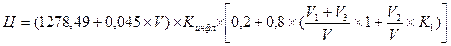 гдеV - строительный объем здания;V1 - строительный объем секции № 1 (индивидуальной);V2 - строительный объем секции № 2 (зеркальной к предыдущей);V3 - строительный объем секции № 3 (индивидуальной);К1 - корректирующий коэффициент в соответствии с указаниями п. 2.1.2 главы 2.1 СБЦ-2010.Размер понижающего коэффициента определяется проектной организацией-исполнителем в соответствии с трудоемкостью проектных работ и согласовывается с заказчиком.Максимальный коэффициент 0,7 применяется при наличии всех факторов, перечисленных в п. 2.1.2.В рассматриваемом случае, при отсутствии изменений в надземной части здания, коэффициент должен быть не более 0,25.При определении стоимости проектирования жилого дома разной этажности (10, 14, 16 этажей) по СБЦ-2010 следует исходить из общего строительного объема здания с учетом объемных показателей каждой части дома соответствующей этажности.При этом общая базовая цена разноэтажного дома определяется суммированием стоимости отдельных его частей.В связи с изложенным расчет цены проектирования определяется по табл. 1 «Жилые дома» СБЦ-2010 следующим образом:а) 10-ти этажной секции дома - по п. 6 таблицы 1 СБЦ-2010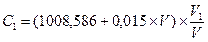 гдеV1 - объем 10-ти этажной секции дома;V - общий строительный объем дома.б) 14-ти и 16-ти этажных частей дома - по п. 8 таблицы 1 СБЦ-2010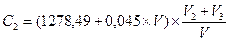 гдеV2 - объем 14-ти этажной секции дома;V3 - объем 16-ти этажной секции дома.Затем определяется общая базовая цена проектирования жилого дома с учетом применения коэффициентов 0,2 на компоновку и 0,8 на разработку блок-секций.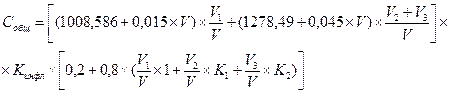 гдеК1 - коэффициент на привязку 14-ти этажной блок-секции;К2 -коэффициент на привязку 16-ти этажной блок-секции.Стоимость проектирования благоустройства и озеленения, приточно-дымовой вентиляции лифтовых шахт, наружного освещения территории объекта, а также затраты на разработку раздела «Охрана окружающей среды» учтены ценовыми показателями СБЦ-2010.2. Вопрос:Каков порядок определения стоимости разработки базовой блок-секции для многократного (более 3-х раз) применения?Ответ:Порядок определения стоимости разработки базовой блок-секции для многократного (более 3-х раз) применения установлен п. 2.1.5 главы 2.1 «Жилые дома, гостиницы, общежития» Справочника базовых цен на проектные работы в строительстве «Объекты жилищно-гражданского строительства» изд. 2010 г., а именно - по аналогии с определением стоимости проектирования отдельного здания.3. Вопрос:Как разработать проектную документацию индивидуальной блок-секции в зеркальном изображении по отношению к базовой?Ответ:При разработке проектной документации индивидуальной блок-секции в зеркальном изображении по отношению к базовой может быть применен повышающий коэффициент 1,2 к стоимости привязки, установленной п. 2.1.2 главы 2.1 СБЦ-2010, то есть с коэффициентом до 0,25 × 1,2 = 0,3 (исходя из положений п. 2.5 Общих указаний по применению Сборника цен на проектные работы для строительства изд. 1987 г.).1. Вопрос:Как определять в настоящее время стоимость проектирования объектов по ценовым показателям Справочника базовых цен на проектные работы для строительства «Объекты энергетики» изд. 1996 г. (СБЦ-1996)?Ответ:При расчете стоимости проектных работ по Справочникам базовых цен на проектные работы для строительства исходя из общей стоимости строительства в уровне цен на 01.01.91 г., в том числе и по Справочнику «Объекты энергетики» изд. 1996 г., следует учитывать порядок, установленный в Методических указаниях по применению Справочников базовых цен на проектные работы в строительстве, утвержденных приказом Министерства регионального развития Российской Федерации от 29.12.2009 г. № 620 и зарегистрированных Министерством юстиции Российской Федерации 23.03.2010 г. № 16686 (далее - Методические указания по применению Справочников базовых цен на проектные работы в строительстве изд. 2010 г.), т.е. базовая цена разработки проектной и рабочей документации определяется по формуле:,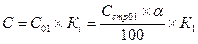 где:С - базовая цена проектной и рабочей документации в текущих ценах;С01 - базовая цена проектной и рабочей документации на 01.01.2001 г.;Сстр.01 - стоимость строительства на 01.01.2001 г.;α - процент базовой цены от общей стоимости строительства в ценах 1991 г. (таблица Справочника);Кi - коэффициент, отражающий инфляционные процессы в проектировании на момент определения цены проектных работ.1. Вопрос:Как определить относительную стоимость раздела КИПиА?Ответ:Показатели относительной стоимости разработки проектной документации, приведенные в Справочниках базовых цен на проектные работы для строительства, в том числе и в Справочнике «Объекты черной металлургии» изд. 2006 г., являются сугубо ориентировочными и могут уточняться проектной организацией - исполнителем работ самостоятельно в пределах комплексной цены в зависимости от трудоемкости работ.В таком же порядке может быть определена относительная стоимость других разделов проектных работ (в т.ч. раздела КИПиА), учтенных базовыми ценами, но не выделенных в таблицах относительной стоимости (см. п. 1.8 Методических указаниях по применению Справочников базовых цен на проектные работы в строительстве изд. 2010 г.).В соответствии с п. 1.13 Основных положений Справочника базовых цен на разработку технической документации на автоматизированные системы управления технологическими процессами (АСУТП) изд. 1997 г. ценами вышеуказанного Справочника учтены работы по системам локальной автоматики, включаемым в состав АСУТП. В связи с этим, если цена разработки АСУТП определяется по Справочнику на АСУТП, то базовая цена проектных работ для строительства объекта, оснащаемого АСУТП, определяемая по Справочнику базовых цен на проектные работы для строительства, должна быть уменьшена на величину предусмотренной в этом Справочнике стоимости работ по проектированию для этого объекта автоматизации технологических процессов (в т.ч. технологического контроля, технологической сигнализации, технологической диспетчеризации и телемеханизации).1. Вопрос:Как определить стоимость проектирования водовода длиной 0,1 км и расходом от 300 до 1000 м3/ч?Ответ:В соответствии с существующим порядком расчета базовой цены проектных работ для строительства объектов, основной показатель которых отличается от приведенных в Справочнике базовых цен на проектные работы для строительства, применение цен допускается только в случае, если показатель объекта меньше минимального или больше максимального, приведенных в таблице цен, не более чем в 2 раза (см. п. 2.1.3 раздела II Методических указаниях по применению Справочников базовых цен на проектные работы в строительстве изд. 2010 г.).Таким образом, при определении цены проектирования водовода длиной 0,1 км и расходом от 300 до 1000 м3/ч по ценовым показателям п. 1 таблицы 3 СБЦ-2008, в котором минимальный показатель длины - до 10 км, в качестве аналога можно использовать показатель 10:2 = 5 (км) и ввести в расчет понижающий коэффициент (К1), учитывающий разницу в трудоемкости работ по проектируемому объекту и объекту-аналогу.Исходя из изложенного, расчет базовой цены проектных работ по проектированию водовода может быть представлен формулой:С = 61,26 + 32,8 × (0,4 × 10 + 0,6 × 5) × К1 × К2 × К3,гдеК1 - понижающий коэффициент, учитывающий разницу в трудоемкости работ по проектируемому объекту и объекту-аналогу;К2 - коэффициент на стадию проектирования;К3 - инфляционный коэффициент на момент определения цены по Справочнику.На основании изложенного в аналогичном порядке определяется стоимость проектирования водовода длиной 2 км.1. Вопрос:Что понимается под площадкой строительства применительно к линейному объекту (автомобильной дороге или линии наружного освещения)?Ответ:К линейным объектам относятся все сооружения, отраженные в Справочнике базовых цен на проектные работы для строительства «Автомобильные дороги общего пользования» изд. 2007 г. (СБЦ-2007), основной показатель которых установлен на единицу протяженности (км).Автомобильная дорога как сооружение не требует наличия внутриплощадочных инженерных сетей, коммуникаций, включая подключение к сетям электроснабжения, водоснабжения, канализации, теплоснабжения и т.п. Однако, в целях обеспечения безопасности дорожного движения на транспортных развязках, пересечениях, примыканиях, мостовых сооружениях и отдельных участках автомобильных дорог устраивается электрическое освещение, которое является с точки зрения расчета стоимости проектирования отдельным сооружением. Проложенные в полосе отвода автомобильной дороги коммуникации и сети, подлежащие переносу при строительстве, реконструкции или капитальном ремонте автомобильной дороги, для целей расчета стоимости разработки проектной и рабочей документации также являются отдельными сооружениями, хотя территориально могут располагаться в пределах площадки строительства. Критерием отнесения внутриплощадочных инженерных сетей, коммуникаций, сооружений и устройств к учтенным в ценах Справочников базовых цен на проектные работы является невозможность функционирования объекта капитального строительства (сооружения) без подключения к указанным объектам.При этом следует иметь в виду, что при реконструкции или строительстве автомобильной дороги в зону работ попадает большое количество коммуникаций (электрические сети, силовые кабели, газопроводы, водопроводы и т.д.). Таким образом, устройство (переустройство) инженерных коммуникаций как в полосе отвода автомобильной дороги, так и за ее пределами, не учтено ценами СБЦ-2007.1. Вопрос:Как определить базовую цену проектирования мостовых сооружений длиной от 900 до 1800 м?Ответ:Ценовые показатели таблицы 1 Справочника базовых цен на проектные работы для строительства «Искусственные сооружения» изд. 2004 г. (СБЦ-2004) предназначены для определения стоимости проектирования мостовых сооружений любой длины с учетом положений п. 2.4 главы 2 (суммирование стоимости проектирования отдельных участков мостового перехода).Базовая цена проектирования сооружений длиной от 900 до 1800 м определяется путем экстраполяции в соответствии с п. 2.1.3 раздела II Методических указаний по применению Справочников базовых цен на проектные работы в строительстве изд. 2010 г. (МУ-10). При этом следует иметь в виду, что мостовое сооружение длиной 1800 м на основании статьи 48.1 Градостроительного кодекса РФ может быть отнесено к категории уникальных объектов, и в расчет базовой цены может быть введен повышающий коэффициент 1,5 в соответствии с п. 3.3 раздела III МУ-10.1. Вопрос:Как рассчитать стоимость разработки рабочей документации наружного освещения участка протяженностью 17 км?Ответ:В соответствии с п. 2.13 раздела II Методических указаниях по применению Справочников базовых цен на проектные работы в строительстве изд. 2010 г. базовая цена проектной и рабочей документации в строительстве объектов, основной показатель которых отличается от приведенных в Справочниках базовых цен на проектные работы для строительства, рассчитывается с применением цен Справочников только в случае, если показатель объекта меньше удвоенного минимального или больше удвоенного максимального, приведенных в таблице цен.В связи с изложенным, в случае, если показатель объекта проектирования больше удвоенного максимального показателя, приведенного в таблицах вышеуказанного Справочника, базовая цена проектирования может быть рассчитана в следующем порядке.Пример:Расчет стоимости разработки рабочей документации наружного освещения участка протяженностью 17 км по ценовым показателям п.п. 4, 5 таблицы 17 Справочника базовых цен на проектные работы для строительства «Газооборудование и газоснабжение промышленных предприятий, зданий и сооружений. Наружное освещение» изд. 2006 г. (СБЦ-2006) (при максимальном показателе - 10 км и осуществлении в связи с этим экстраполяции в сторону увеличения):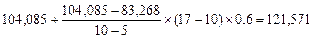 Указанный порядок расчета цены проектных работ приведен в приложении 2 к Методическим указаниям по применению Справочников базовых цен на проектные работы в строительстве изд. 2010г. (см. пункт 2.3 примера 2).2. Вопрос:Как распределить стоимость проектных работ по стадиям проектирования при применении СБЦ-2006?Ответ:При определении общей стоимости проектных работ по СБЦ-2006 распределение объемов по видам документации составит:- проектная документация (1 + 0,5) × 0,4- рабочая документация (1 + 0,5) × 0,6,где1 - удельный вес разработки рабочей документации;0,5 - удельный вес разработки проектной документации, то есть соотношение П и Р составляет 40 % и 60 % от общей цены разработки проектной и рабочей документации, как это предусмотрено п. 1.4 раздела 1 Методических указаниях по применению Справочников базовых цен на проектные работы в строительстве, утвержденных Минрегионом России от 29.12.2009 г. № 620 и зарегистрированных Минюстом России от 23.03.2010 г.1. Вопрос:Как определить стоимость разработки проектной и рабочей документации на врезку нефтепровода в действующий нефтепровод?Ответ:Стоимость разработки проектной и рабочей документации на врезку нефтепровода в действующий нефтепровод, определяемая по пункту 42 таблицы 4 СБЦ-2007, установлена для проектирования вне комплекса. При реконструкции и техническом перевооружении действующих нефтепроводов указанные затраты могут быть включены в расчет общей стоимости проектирования дополнительно.2. Вопрос:Какие работы учтены комплексными ценами СБЦ-2007?Ответ:Комплексными ценами СБЦ-2007 на проектирование головных, промежуточных перекачивающих станций магистральных нефтепроводов, резервуарных парков нефти учтены затраты, связанные с разработкой проектной и рабочей документации сетей инженерно-технического обеспечения (водоснабжение, водоотведение, отопление, вентиляция) в пределах площадки строительства рассматриваемых объектов. При этом стоимость проектирования межплощадочных сетей ценами не учтена и определяется по соответствующим специализированным Справочникам.3. Вопрос:Определение затрат, связанных с проектированием молниезащиты, заземления и освещения?Ответ:Затраты, связанные с проектированием молниезащиты, заземления и освещения, учтены базовыми ценами СБЦ-2007 и включены в раздел «Внутреннее электрооборудование» таблиц относительной стоимости разработки проектной и рабочей документации. При этом показатели относительной стоимости являются сугубо ориентировочными и могут уточняться проектной организацией - исполнителем работ в пределах комплексной цены самостоятельно в соответствии с принятой технологией выполнения проектных работ у разработчика и реальной трудоемкостью работ.4. Вопрос:Как определить стоимость разработки разделов «Оценка воздействия объекта капитального строительства на окружающую среду», а также «Мероприятия по охране окружающей среды» по СБЦ-2007?Ответ:В соответствии с пунктом 1.9 СБЦ-2007 разработка разделов «Оценка воздействия объекта капитального строительства на окружающую среду», а также «Мероприятия по охране окружающей среды», ценами СБЦ-2007 не учтена, и стоимость этих разделов определяется по ценовым показателям, содержащимся в таблице 10 «Базовые цены по оценке воздействия на окружающую природную среду» раздела 3.5 Справочника базовых цен на проектные работы для строительства «Объекты газовой промышленности» издания 1999 года.1. Вопрос:Как определить цены на проектирование отдельных точечных объектов нефтеперерабатывающей и нефтехимической промышленности?Ответ:Ценами на проектирование отдельных точечных объектов нефтеперерабатывающей и нефтехимической промышленности, определенными по Справочнику базовых цен на проектные работы для строительства «Объекты нефтеперерабатывающей и нефтехимической промышленности» изд. 2004 г. (СБЦ-2004), (например, трансформаторная подстанция), учтена привязка их на генеральном плане: стоимость указанных затрат может быть выделена из архитектурно-строительной части, приведенной в таблице относительной стоимости в соответствии с трудоемкостью работ.При этом затраты на разработку генплана площадки строительства в целом определяются по ценовым показателям п.п. 3.1 - 3.7 таблицы 7 СБЦ-2004.1. Вопрос:Действуют ли в настоящее время Общие указания по применению Справочников базовых цен на проектные работы для строительства, утвержденные постановлением Госстроя России от 07.08.02 № 102?Ответ:В настоящее время на сайте Минрегиона РФ в разделе «Сметное нормирование и ценообразование» опубликована Выписка из федерального реестра сметных нормативов, подлежащих применению при определении сметной стоимости объектов капитального строительства, строительство которых планируется осуществлять с привлечением средств федерального бюджета, по состоянию на 04.10.2010 г., данными которого следует руководствоваться при выборе ценовых документов для расчета затрат на проектные работы в строительстве. Общие указания по применению Справочников базовых цен на проектные работы для строительства, утвержденные постановлением Госстроя России от 07.08.02 № 102 не входят в вышеуказанный реестр.2. Вопрос:Какие коэффициенты являются приоритетными: приведенные в Методических указаниях или в СБЦ?Ответ:При определении стоимости проектирования по ценовым документам, включенным в федеральный реестр сметных нормативов, подлежащих применению при определении сметной стоимости объектов капитального строительства в качестве государственных сметных нормативов, приоритетными являются значения коэффициентов, приведенные в Методических указаниях по применению Справочников базовых цен на проектные работы в строительстве изд. 2010 г.3. Вопрос:Как рассчитывается базовая цена проектных работ в случае, если показатель объекта проектирования меньше удвоенного минимального показателя, приведенного в таблице Справочника?Ответ:В соответствии с существующим порядком расчета базовой цены проектных работ для строительства объектов, основной показатель которых отличается от приведенных в Справочнике базовых цен на проектные работы для строительства (СБЦ), применение цен допускается только в случае, если показатель объекта меньше минимального или больше максимального, приведенных в таблице цен, не более чем в 2 раза (см. п. 2.1.3 раздела II Методических указаниях по применению Справочников базовых цен на проектные работы в строительстве изд. 2010 г.В случае, когда показатель объекта проектирования меньше удвоенного минимального показателя, приведенного в таблице СБЦ, базовая цена проектных работ рассчитывается на основании калькуляции затрат.В то же время для определения цены проектирования объекта с показателем меньше табличного в 2 раза и более, по ценовым показателям Справочника, в качестве аналога можно использовать соответствующие значения ценовых показателей СБЦ для объекта, меньше табличного показателя в 2 раза.При этом в расчет вводится понижающий коэффициент, учитывающий разницу в трудоемкости проектирования рассматриваемого объекта и объекта с показателем, размер которого в 2 раза меньше табличного.4. Вопрос:Какие коэффициенты относятся к ценообразующим, а какие - к усложняющим в соответствии с новыми Методическими указаниями?Ответ:В соответствии с разделом III Методических указаниях по применению Справочников базовых цен на проектные работы в строительстве изд. 2010 г. коэффициенты, применяемые при определении базовой цены по разделам Сборника цен и Справочникам базовых цен, подразделяются на ценообразующие и учитывающие усложняющие факторы.К ценообразующим относятся коэффициенты, определяющие базовую цену по стадиям проектирования, видам строительства, а также установленные для определения цены отдельных объектов и видов работ.Факторы, усложняющие проектирование, учитываются повышающими коэффициентами на сейсмичность, вечномерзлые, просадочные, набухающие грунты, карстовые и оползневые явления, применение импортного оборудования, а также и на другие, специально оговоренные условия.Таким образом, повышающие коэффициенты при проектировании: объектов в городах с населением более миллиона человек; трубопроводов из неметаллических труб; на разработку мероприятий по защите от гидравлического удара относятся к ценообразующим.Повышающие коэффициенты на застроенность территории; при пересечении существующих коммуникаций относятся к усложняющим.5. Вопрос:Как использовать коэффициенты на привязку типовой или повторно применяемой проектной документации?Ответ:В соответствии с пунктом 1.3.3 раздела I «Основные положения» Методических указаний по применению Справочников базовых цен на проектные работы в строительстве изд. 2010 г. (Методические указания), цены, приведенные в Справочниках, установлены на индивидуальное проектирование объектов капитального строительства с использованием для отдельных элементов комплекса материалов типовой (повторно применяемой) проектной документации, а также чертежей типовых строительных конструкций, изделий и узлов.При этом в формуле расчета цены коэффициенты, установленные в пункте 3.2 раздела III Методических указаний, на привязку типовой или повторно применяемой проектной документации, не применяются.6. Вопрос:Как применять повышающий коэффициент на уникальность?Ответ:Применение повышающего коэффициента в размере до 1,5, предусмотренного п. 3.3 Методических указаний, возможно в случае отнесения объектов строительства к уникальным в соответствии с критериями, установленными п. 2 статьи 48.1 Градостроительного кодекса РФ от 29.12.2004 г. № 190-ФЗ, при этом размер повышающего коэффициента определяется организацией-исполнителем проектной продукции с учетом увеличения трудоемкости по отдельным разделам проектной и рабочей документации согласовывается с заказчиком.7. Вопрос:Каков порядок определения стоимости проектных работ на реконструкцию действующих предприятий, цехов, зданий и сооружений?Ответ:Порядок определения стоимости проектных работ, исходя из стоимости строительства для реконструируемых зданий и сооружений, установленный п. 3.4 Методических указаний, предусматривает расчет цены проектирования исходя из стоимости реконструкции, которая, как правило, ниже стоимости нового строительства; при этом повышающий коэффициент (до 1,3 и до 1,7) учитывает увеличение трудоемкости проектных работ, связанных с реконструкцией рассматриваемого объекта, указанные критерии обеспечивают адекватность оценки затрат на проектирование объектов реконструкции.8. Вопрос:Возможно ли в настоящее время пользоваться «Временными нормами продолжительности проектирования» СН 283-64?Ответ:В связи с отсутствием в настоящее время новых нормативных документов федерального уровня для определения норм продолжительности проектирования объектов строительства, указанный показатель может быть определен по «Временным нормам продолжительности проектирования» СН 283-64, утвержденным Госстроем СССР 30 июля 1964 года.9. Вопрос:Каков порядок определения цены разработки технической документации на капитальный ремонт объектов в соответствии с новыми Методическими указаниями?Ответ:В соответствии с положением п. 3.5 раздела III Методических указаний по применению Справочников базовых цен на проектные работы в строительстве изд. 2010 г. цена разработки проектной (рабочей) документации на капитальный ремонт объектов строительства определяется по соответствующим Справочникам базовых цен (СБЦ). При этом порядок использования для этих целей Справочников базовых цен на проектные работы для строительства не регламентирован.Однако при отсутствии соответствующего СБЦ на разработку документации по капитальному ремонту считаем возможным для расчета стоимости указанной документации использовать ценовые показатели, содержащиеся в Справочниках базовых цен на проектные работы для условий нового строительства, с применением понижающего коэффициента, размер которого устанавливается исполнителем в соответствии с трудоемкостью работ по согласованию с заказчиком.10. Вопрос:Как применять коэффициент на сокращение сроков проектирования?Ответ:Повышающий коэффициент 1,2 на сокращение сроков проектирования в соответствии с положениями п. 3.11 Методических указаний по применению Справочников базовых цен на проектные работы в строительстве изд. 2010 г., может быть реализован только по согласованию с заказчиком (по его просьбе, устанавливаемой в задании на проектирование).11. Вопрос:Каковы основные функции генерального проектировщика?Ответ:В случае привлечения лицом, осуществляющим подготовку проектной документации, других лиц (субподрядчиков), он выступает в роли генерального подрядчика (генерального проектировщика) и попадает под действие пункта 3 статьи 706 Гражданского кодекса Российской Федерации, а именно: «Генеральный подрядчик несет перед заказчиком ответственность за последствия неисполнения или ненадлежащего исполнения обязательств субподрядчиком в соответствии с правилами пункта 1 статьи 313 и статьи 403 настоящего Кодекса, а перед субподрядчиком - ответственность за неисполнение или ненадлежащее исполнение заказчиком обязательств по договору подряда».Функции генерального проектировщика приведены в практическом пособии «Состав и содержание основных функций подрядчика по проектированию объектов капитального строительства» изд. 2006 г.Основными функциями генерального проектировщика являются координация работ субподрядных организаций, согласование принципиальных технических решений, принимаемых субподрядными организациями, а также обеспечение соответствия технических решений проектной документации заданию на проектирование. Генеральный проектировщик обеспечивает приемку проектной документации от субподрядных организаций, осуществляет комплектацию проектной документации по разделам и передает документацию заказчику, имея в виду, что субподрядные организации несут ответственность за качество подготовленных материалов документации.Размер затрат проектных организаций, связанных с осуществлением функций генпроектировщика, установлен п. 3.9 Методических указаний по применению Справочников базовых цен на проектные работы в строительстве изд. 2010г.12. Вопрос:Каков порядок определения затрат проектных организаций, связанных с осуществлением ими функций генерального проектировщика и курированием проектных работ, переданных на субподряд по новым Методическим указаниям?Ответ:В соответствии с п. 1.2. раздела I Методических указаний по применению Справочников базовых цен на проектные работы в строительстве изд. 2010 г. (Методические указания), положения, приведенные в Методических указаниях, в том числе и в п. 3.9, устанавливающим порядок определения затрат (до 2 %) проектных организаций, связанных с осуществлением ими функций генерального проектировщика и курированием проектных работ, переданных на субподряд, распространяются на все Справочники базовых цен на проектные работы в строительстве, внесенные в федеральный реестр сметных нормативов, подлежащих применению при определении сметной стоимости объектов капитального строительства в качестве государственных сметных нормативов.13. Вопрос:Как определить соотношение стоимости разработки проектной и рабочей документации для разделов Сборника цен на проектные работы для строительства, цены в которых установлены для разработки рабочей документации?Ответ:При определении стоимости проектирования по разделам Сборника цен на проектные работы для строительства изд. 1987 - 1990 гг., ценовые показатели в которых установлены для разработки рабочей документации, распределение по видам документации проектной (П) и рабочей (Р) в соответствии с п. 1.4 Методических указаний по применению Справочников базовых цен на проектные работы в строительстве изд. 2010 г. осуществляется исходя из общей стоимости проектирования (П + Р); при этом для ранее установленного соотношения П и Р - 30 % и 70 % будет 40 % и 60 %. Для иных первоначальных соотношений удельного веса стоимости проектных работ будет иметь другие показатели, увеличивающие процентное соотношение на 10 % в пользу разработки проектной документации.14. Вопрос:Кем осуществляется разработка технологических регламентов?Ответ:Разработка технологических регламентов не входит в состав проектной документации, выполняемой в соответствии с Положением о составе разделов проектной документации и требований к их содержанию, утвержденным постановлением Правительства Российской Федерации от 16.02.2008 г. № 87, а также изменений к нему, утвержденных постановлением Правительства РФ от 13.04.2010 г. № 235.Выполнение указанной технической документации осуществляется, как правило, соответствующими отраслевыми НИИ и представляется заказчиком в составе исходных данных для проектирования.15. Вопрос:Как определить затраты на разработку проекта организации дорожного движения на период строительства объекта?Ответ:Проект организации дорожного движения на период строительства объекта выполняется в составе проекта производства работ (ППР). В соответствии с п. 1.3.6.8 Методических указаний по применению справочников базовых цен на проектные работы в строительстве изд. 2010 г. базовыми ценами Справочника затраты на разработку ППР не учтены. Стоимость выполнения указанной работы может быть определена в соответствии с калькуляцией затрат.16. Вопрос:Какие индексы следует применять при определении стоимости обмерных работ и обследований зданий и сооружений, в том числе их строительных конструкций?Ответ:В соответствии с приказом Министерства регионального развития РФ от 9 декабря 2008 г. № 274 «Об утверждении Перечня видов работ по инженерным изысканиям, по подготовке проектной документации, по строительству, реконструкции, капитальному ремонту объектов капитального строительства, которые оказывают влияние на безопасность объектов капитального строительства (с изменениями от 21 октября 2009 г. № 480)» работы по обследованию состояния грунтов оснований зданий и сооружений относятся к инженерным изысканиям.Исходя из изложенного, считаем возможным при определении стоимости указанных работ по Справочнику базовых цен на обмерные работы и обследования зданий и сооружений изд.1998г. (СБЦ-98) применять инфляционный индекс, установленный для изыскательских работ и публикуемый ежеквартально Минрегионом России. В соответствии с письмом Минрегиона России от 26.07.2010 г. № 28203-КК/08 указанный индекс на III квартал 2010 г. составляет 36,12.При определении стоимости обмерных работ и обследований зданий и сооружений, в том числе их строительных конструкций по СБЦ-98, цены в котором установлены по состоянию на 01.01.1995 г., следует применять инфляционный индекс на момент определения цены, публикуемый ежеквартально Минрегионом России (Госстроем) и установленный для проектных работ (см. п. 1.5 Справочника).В соответствии с вышеуказанным письмом Минрегиона России индекс на проектные работы составляет 24,08.17. Вопрос:Как определить стоимость проектирования систем электрообогрева оборудования?Ответ:Ценами Справочников базовых цен на проектные работы для строительства не учтена стоимость проектирования систем электрообогрева оборудования и трубопроводов и может быть определена дополнительно на основании калькуляции затрат.18. Вопрос:Как определить затраты проектной организации, связанные с защитой проектной документации в экспертных и утверждающих инстанциях?Ответ:В соответствии с п. 1.3.5.3. раздела I Методических указаний по применению Справочников базовых цен на проектные работы в строительстве изд. 2010 г. учтены затраты проектной организации, связанные с защитой проектной документации в экспертных и утверждающих инстанциях и дополнительной оплате не подлежат.Что касается командировочных расходов, связанных с необходимостью выезда для рассмотрения материалов проектной документации в органах Главгосэкспертизы, то они компенсируются в установленном порядке в соответствии с фактическими затратами.19. Вопрос:Как определить затраты на оплату счетов организаций, проводящих согласование и экспертизу проектной документации?Ответ:Ценами Справочников базовых цен на проектные работы для строительства не учтены затраты на оплату счетов организаций, проводящих согласование и экспертизу проектной документации. Оплата указанных работ производится заказчиком проектной документации.20. Вопрос:Как применять индексы-дефляторы?Ответ:В случае отсутствия разработанных индексов-дефляторов к стоимости проектных работ в соответствии с п. 1.7 Основных положений Методических указаний по применению Справочников базовых цен на проектные работы в строительстве изд. 2010 г. считаем целесообразным учесть изменение стоимости проектирования путем применения индексов-дефляторов к объему капитальных вложений, публикуемых Минэкономразвития РФ.Исходя из данных, опубликованных в письме Минэкономразвития РФ от 04.12.2008 г. № ДО5-5524, увеличение стоимости проектных работ в 2011 г. по сравнению с соответствующим периодом 2010 г. составит 8 - 10 %.21. Вопрос:Как определить затраты, связанные с выполнением работ по оценке воздействия объекта капитального строительства на окружающую среду (ОВОС)?Ответ:В соответствии с п. 1.3.6.14 Основных положений Методических указаний по применению Справочников базовых цен на проектные работы в строительстве изд. 2010 г., выполнение работ по оценке воздействия объекта капитального строительства на окружающую среду (ОВОС) ценами Справочников базовых цен на проектные работы для строительства (СБЦ) не учтены и определяются дополнительно к стоимости проектирования.Ориентировочно стоимость разработки ОВОС может составлять дополнительно до 4 % от общей стоимости разработки проектной и рабочей документации (П + Р).Принимая во внимание, что разработка ОВОС должна предшествовать проектированию, материалы этой разработки являются исходными данными для выполнения последующих проектных работ.Что касается предпроектной стадии «Обоснование инвестиций в строительство», в составе которого выполнялся ОВОС, то сейчас, в соответствии с Положением о составе разделов проектной документации и требованиях к их содержанию, утвержденных постановлением Правительства РФ от 16.02.2008 г. № 87, предпроектная стадия выполнения работ не предусмотрена, и данные материалы являются исходными данными для проектирования, выдаваемыми Заказчиком разработчику проектной документации.